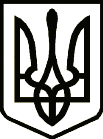                                                                                                    УкраїнаНОСІВСЬКА  МІСЬКА РАДА
Носівського району ЧЕРНІГІВСЬКОЇ  ОБЛАСТІВИКОНАВЧИЙ КОМІТЕТ                                                     Р І Ш Е Н Н Я 25  квітня  2019  року                     м. Носівка                                     № 115Про  влаштування малолітньої дитинидо КЗ медико-соціального захисту «Прилуцький будинок дитини «Надія»             Керуючись ст.34 Закону України «Про місцеве самоврядування в Україні», ст.11 Закону України «Про забезпечення організаційно-правових умов соціального захисту дітей-сиріт та дітей, позбавлених батьківського піклування», Порядком провадження органами опіки та піклування діяльності, пов’язаної із захистом прав дитини, затвердженим постановою Кабінету Міністрів України №866 від 24.09.2008 року, враховуючи ухвалу Носівського районного суду від ХХХ 2019 року, єдиний унікальний номер ХХХ, про застосування запобіжного заходу до ХХХ, ХХХ р.н., витяг з державного реєстру актів цивільного стану громадян про народження із зазначенням відомостей про батька відповідно до частини першої ст.135 СкУ, виконавчий комітет Носівської  міської ради   в и р і ш и в:          1. Влаштувати малолітнього ХХХХ, ХХХ р.н., який на даний час перебуває в КЛПЗ «Носівська районна центральна лікарня ім.Ф.Я.Примака», до КЗ медико-соціального захисту «Прилуцький будинок дитини «Надія». Його мати, ХХХ, ХХХ р.н., перебуває під вартою  у державній установі «Чернігівський слідчий ізолятор», згідно ухвали Носівського районного суду від ХХХ 2019 року, єдиний унікальний номер ХХХ.          2. Контроль за виконанням даного рішення покласти на заступника міського голови з питань гуманітарної сфери Л.Міщенко.Перший заступник міського голови                                                                О. ЯЛОВСЬКИЙ